Casa abierta al tiempo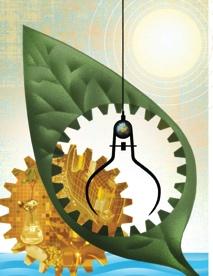 UNIVERSIDAD AUTONOMA METROPOLITANA SOLICITUD DE ADMISION MAESTRÍA Y DOCTORADO EN ENERGÍA Y MEDIO AMBIENTEDATOS PERSONALESFECHA  DE NACIMIENTO                                      LUGAR DE NACIMIENTODOMICILIOTELÉFONOS DE CONTACTO (UTILICE EL FORMATO CLAVE-PAÍS-CLAVE LADA-NÚMERO)ESTUDIOS REALIZADOSLICENCIATURAMAESTRÍAOTROS ESTUDIOS (EN CASO DE QUE HAYA REALIZADO ESTUDIOS DE POSGRADO INCOMPLETOS, FAVOR DE ESPECIFICAR)CUESTIONARIOIndique el Área del conocimiento de su interés (seleccionar solo una):Consulte al final de este cuestionario, la lista de las líneas de investigación que cultivan los profesores del Doctorado en Energía y Medio Ambiente e indique a continuación la línea de investigación que le gustaría desarrollarSi ha tenido experiencia en investigación, indique el tema, el lugar y con quién la realizó A continuación, mencione de manera breve las razones por las que desea estudiar el Doctorado en Energía y medio Ambiente que se ofrece en la UAM - IztapalapaSi ha recibido orientación sobre los estudios de Doctorado en Energía y Medio Ambiente por parte de algún profesor del programa o de otros programas de la UAM, proporcione el nombre del profesor que le brindó esa orientación.Indique qué fuente de financiamiento tiene, o espera tener, para realizar sus estudios de Doctorado en Energía y Medio Ambiente Si ha sido becario CONACyT, proporcione la siguiente informaciónCuenta con carta de                 Liberación                          No Adeudo                              Ninguna Por qué medio se enteró del programa de la Doctorado en Energía y medio Ambiente de la UAM - IztapalapaPor Internet 						Feria de Conacyt 	Congreso o evento de difusión				Recomendación de algún profesor o conocido             Revista científica o medio impreso de			Otro (especifique)             difusión ¿Cuál?	______________________________			________________________________	Firma___________________________			              Fecha_______________________AREA                                                              LINEAS DE INVESTIGACIÓNIngeniería en Energía			     Energía nuclear						     Energía renovable						     Modelado de sistemas energéticos y ambientales						     Ingeniería térmica y de fluidosRemediación Ambiental			    Tecnologías para la remediación de agua y suelo						     Manejo de la fracción orgánica de la basura 						     Dinámica atmosférica						     Ecología microbiana aplicada a la remediación						     BioenergíasRecursos Hidrológicos			     Evaluación de recursos hídricos 						     Gestión integral del aguaEcología y Medio Ambiente			     Evaluación, manejo y gestión ambientalAPELLIDO PATERNOAPELLIDO MATERNONOMBRE (S)DÍAMESAÑOCIUDAD O POBLACIÓNCIUDAD O POBLACIÓNESTADONACIONALIDADREGISTRO FEDERAL DE CAUSANTESREGISTRO FEDERAL DE CAUSANTESREGISTRO FEDERAL DE CAUSANTESREGISTRO FEDERAL DE CAUSANTESCLAVE ÚNICA DE REGISTRO DE POBLACIÓN (CURP)CLAVE ÚNICA DE REGISTRO DE POBLACIÓN (CURP)CLAVE ÚNICA DE REGISTRO DE POBLACIÓN (CURP)CALLENÚMERO (EXT. E INT.)COLONIACIUDAD Y ESTADOPAÍSCÓDIGO POSTALCASATRABAJOCELULARCORREO ELECTRÓNICOINDIQUE SI HA SOLICITADO ANTERIORMENTE EL INGRESO A ESTE DOCTORADOSI NO SI  SU RESPUESTA ES AFIRMATIVA, INDIQUE EN QUÉ TRIMESTRE LO SOLICITÓ______INSTITUCIÓNLICENCIATURAAÑO DE INGRESOAÑO DE EGRESOAÑO DE EGRESOAÑO DE TITULACIÓNINDIQUE SI CUENTA CON EL TÍTULOINDIQUE SI CUENTA CON EL TÍTULOPROMEDIO OBTENIDO EN SUS ESTUDIOS DE LICENCIATURAPROMEDIO OBTENIDO EN SUS ESTUDIOS DE LICENCIATURAPROMEDIO OBTENIDO EN SUS ESTUDIOS DE LICENCIATURATÍTULO DE LA TESIS (O EN SU CASO PROYECTO TERMINAL, SEMINARIO, ETC.)TÍTULO DE LA TESIS (O EN SU CASO PROYECTO TERMINAL, SEMINARIO, ETC.)TÍTULO DE LA TESIS (O EN SU CASO PROYECTO TERMINAL, SEMINARIO, ETC.)TÍTULO DE LA TESIS (O EN SU CASO PROYECTO TERMINAL, SEMINARIO, ETC.)ASESOR(ES):ASESOR(ES):ASESOR(ES):ASESOR(ES):INSTITUCIÓNMAESTRÍAAÑO DE INGRESOAÑO DE EGRESOAÑO DE EGRESOAÑO DE EGRESOAÑO DE TITULACIÓNINDIQUE SI CUENTA CON EL GRADOINDIQUE SI CUENTA CON EL GRADOINDIQUE SI CUENTA CON EL GRADOINDIQUE SI CUENTA CON EL GRADOPROMEDIO OBTENIDO EN SUS ESTUDIOS DE MAESTRÍAPROMEDIO OBTENIDO EN SUS ESTUDIOS DE MAESTRÍAPROMEDIO OBTENIDO EN SUS ESTUDIOS DE MAESTRÍATÍTULO DE LA TESIS TÍTULO DE LA TESIS TÍTULO DE LA TESIS DIRECTOR(ES) DE LA TESIS:DIRECTOR(ES) DE LA TESIS:DIRECTOR(ES) DE LA TESIS:INSTITUCIÓNMAESTRÍA, DOCTORADOAÑO DE INGRESOMESES DE PERMANENCIA EN EL POSGRADOMESES DE PERMANENCIA EN EL POSGRADOMESES DE PERMANENCIA EN EL POSGRADOINDIQUE EL PORCENTAJE DE AVANCE QUE ALCANZÓ EN ESOS ESTUDIOSINDIQUE EL PORCENTAJE DE AVANCE QUE ALCANZÓ EN ESOS ESTUDIOSINDIQUE EL PORCENTAJE DE AVANCE QUE ALCANZÓ EN ESOS ESTUDIOSPROMEDIO OBTENIDO EN ESOS ESTUDIOS PROMEDIO OBTENIDO EN ESOS ESTUDIOS Ecología y Medio AmbienteIngeniería en EnergíaRemediación AmbientalRecursos HidrológicosNúmero de CVUGradoInicio (dd/mm/aaaa)Término (dd/mm/aaaa)